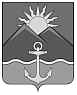 ДУМА ХАСАНСКОГО МУНИЦИПАЛЬНОГО РАЙОНАПОСТАНОВЛЕНИЕпгт Славянка19.12.2016                                                                                                                               № 79О Правилах обработки персональных данных в Думе Хасанского муниципального районаВ соответствии с Федеральным законом от 27.07.2006 № 152-ФЗ «О персональных данных», постановлением Правительства Российской Федерации от 21.03.2012 № 211                   «Об утверждении перечня мер, направленных на обеспечение выполнения обязанностей, предусмотренных Федеральным законом «О персональных данных» и принятыми                               в соответствии с ним нормативными правовыми актами, операторами, являющимися государственными или муниципальными органами»ПОСТАНОВЛЯЮ:1. Утвердить Правила обработки персональных данных в Думе Хасанского муниципального района (приложение 1).2. Утвердить Перечень персональных данных обрабатываемых в Думе Хасанского муниципального района (приложение 2). 3. Утвердить Правила осуществления внутреннего контроля соответствия обработки персональных данных в Думе Хасанского муниципального района требованиям к защите персональных данных, установленным Федеральным законом «О персональных данных» (приложение 3). 4. Утвердить  Правила рассмотрения запросов субъектов персональных данных или их представителей в Думе Хасанского муниципального района (приложение 4).  5.  Признать утратившим силу постановление председателя Думы Хасанского муниципального района от 01.10.2014 № 54 «О Положении о защите персональных данных                в Думе Хасанского муниципального района, обрабатываемых без использования средств автоматизации».6. Разместить настоящее постановление на официальном сайте Думы Хасанского муниципального района в информационно-телекоммуникационной сети «Интернет».7. Контроль за исполнением настоящего постановления возложить на руководителя аппарата Думы Хасанского муниципального района Ж.Н. Адаменко. Председатель Думы						                     А.Д. РябоваПриложение 1к постановлению председателяДумы Хасанского муниципальногорайона от 19.12.2016 № 79  ПРАВИЛА обработки персональных данных в Думе Хасанского муниципального района1. Настоящими  Правилами  обработки персональных данных в Думе Хасанского муниципального района (далее – Правила) определяются процедуры, направленные                           на выявление и предотвращение нарушений законодательства Российской Федерации в сфере персональных данных; содержание обрабатываемых персональных данных для каждой  цели обработки персональных данных; категории субъектов, персональные данные которых обрабатываются; сроки обработки и хранения; порядок уничтожения при достижении целей обработки или при наступлении иных законных оснований.  2. Настоящие Правила разработаны в соответствии со статьей 29 Федерального закона от 02.03.2007 № 25-ФЗ «О муниципальной  службе в Российской Федерации», Федеральным законом от 27.07.2006 № 152 ФЗ «О персональных данных», Трудовым кодексом Российской Федерации, Постановлением Правительства Российской Федерации от 15.09.2008 № 687                «Об утверждении Положения об особенностях обработки персональных данных, осуществляемых без использования средств автоматизации», Постановлением Правительства Российской Федерации от 21.03.2012 № 211 «Об утверждении перечня мер, направленных                         на обеспечение выполнения обязанностей, предусмотренных Федеральным законом                              «О персональных данных» и принятыми в соответствии с ним нормативными правовыми актами, операторами, являющимися государственными или муниципальными органами» и другими правовыми актами.3. В настоящих Правилах используются следующие основные понятия:персональные данные - любая информация, относящаяся прямо или косвенно                   к определенному или определяемому физическому лицу (субъекту персональных данных);обработка персональных данных - любое действие (операция) или совокупность действий (операций), совершаемых с использованием средств автоматизации или без использования таких средств, с персональными данными, включая сбор, запись, систематизацию, накопление, хранение, уточнение (обновление, изменение), извлечение, использование, передачу (распространение, предоставление, доступ), обезличивание, блокирование, удаление, уничтожение персональных данных;автоматизированная обработка персональных данных - обработка персональных данных с помощью средств вычислительной техники;распространение персональных данных - действия, направленные на раскрытие персональных данных неопределенному кругу лиц;предоставление персональных данных - действия, направленные на раскрытие персональных данных определенному лицу или определенному кругу лиц;блокирование персональных данных - временное прекращение обработки персональных данных (за исключением случаев, если обработка необходима для уточнения персональных данных);уничтожение персональных данных - действия, в результате которых становится невозможным восстановить содержание персональных данных в информационной системе персональных данных и (или) в результате которых уничтожаются материальные носители персональных данных;обезличивание персональных данных - действия, в результате которых становится невозможным без использования дополнительной информации определить принадлежность персональных данных конкретному субъекту персональных данных;информационная система персональных данных - совокупность содержащихся в базах данных персональных данных и обеспечивающих их обработку информационных технологий и технических средств.4. Принципы обработки персональных данных:обработка персональных данных должна осуществляться на законной и справедливой основе;обработка персональных данных должна ограничиваться достижением конкретных, определенных настоящими Правилами целей. Не допускается обработка персональных данных, несовместимая с целями сбора персональных данных;не допускается объединение баз данных, содержащих персональные данные, обработка которых осуществляется в целях, несовместимых между собой;обработке подлежат только персональные данные, которые отвечают целям их обработки;содержание и объем обрабатываемых персональных данных должны соответствовать заявленным целям обработки. Обрабатываемые персональные данные не должны быть избыточными по отношению к заявленным целям их обработки;при обработке персональных данных должны быть обеспечены точность персональных данных, их достаточность, а в необходимых случаях и актуальность по отношению к целям обработки персональных данных. Должностные лица Думы Хасанского муниципального района (далее – Дума района) должны принимать необходимые меры либо обеспечивать их принятие по удалению или уточнению неполных или неточных данных;хранение персональных данных должно осуществляться в форме, позволяющей определить субъекта персональных данных, не дольше, чем этого требуют цели обработки персональных данных, если срок хранения персональных данных не установлен федеральным законом, договором, стороной которого, выгодоприобретателем или поручителем по которому является субъект персональных данных. Обрабатываемые персональные данные подлежат уничтожению по достижении целей обработки или в случае утраты необходимости                             в достижении этих целей, если иное не предусмотрено законодательством.Мероприятия по обезличиванию обрабатываемых персональных данных                                в Думе района не проводятся.5. Обработка персональных данных в Думе района осуществляется для следующих целей:обработка персональных данных осуществляется в соответствии с законодательством о муниципальной службе, трудовым законодательством;обработка персональных данных необходима для исполнения муниципальных функций в соответствии с действующим законодательством;обработка персональных данных необходима для исполнения договора (соглашения), стороной которого либо выгодоприобретателем или поручителем по которому является субъект персональных данных, а также для заключения договора (соглашения) по инициативе субъекта персональных данных или договора (соглашения), по которому субъект персональных данных будет являться выгодоприобретателем или поручителем; обработка персональных данных необходима для содействия депутатам Думы района            в осуществлении ими своих полномочий;противодействие коррупции.6. Категории субъектов персональных данных которые обрабатываются:граждан, состоящих в отношениях, регулируемых трудовым законодательством (муниципальные служащие);депутатов Думы района;помощников депутатов Думы района. граждан, являющихся претендентами на замещение вакантных должностей муниципальной службы;граждан, обращающихся к должностным лицам в соответствии с Федеральным законом от 02.05.2006 № 59-ФЗ «О порядке рассмотрения обращений граждан Российской Федерации»;граждан, являющихся стороной гражданско-правового договора;граждан, обращающихся в связи с исполнением Думой района муниципальных функций;7. Председатель Думы района назначает лицо, ответственное за организацию обработки персональных данных в Думе района, и определяет лиц, уполномоченных на обработку персональных данных, обеспечивающих обработку персональных данных в соответствии                    с требованиями законодательства и несущих ответственность в соответствии                                       с законодательством Российской Федерации за нарушение режима защиты этих персональных данных.8. Должностные лица Думы района, получившие доступ к персональным данным, обязаны не раскрывать третьим лицам и не распространять персональные данные без согласия субъекта персональных данных, если иное не предусмотрено федеральным законом.9. Объем и содержание обрабатываемых персональных данных определяются с учетом заявленных целей и в соответствии с законодательством Российской Федерации.10. Обработка персональных данных осуществляется с согласия субъекта персональных данных на обработку его персональных данных.  Субъект персональных данных принимает решение о предоставлении его персональных данных и дает согласие на их обработку свободно, своей волей и в своем интересе и в письменной форме. Согласие на обработку персональных данных должно отвечать требованиям, определенным статьей 9 Федерального закона от 27.07.2006 № 152-ФЗ                      «О персональных данных». 11. При сборе персональных данных уполномоченное должностное лицо Думы района обязано предоставить субъекту персональных данных по его просьбе информацию, предусмотренную частью 7 статьи 14 Федерального закона от 27.07.2006 № 152-ФЗ                   «О персональных данных». Если предоставление персональных данных является обязательным в соответствии               с федеральным законом, уполномоченное должностное лицо Думы района обязано разъяснить юридические последствия отказа предоставить персональные данные.12. При обработке персональных данных уполномоченное должностное лицо обязано соблюдать следующие требования:обработка персональных данных осуществляется в целях обеспечения соблюдения Конституции Российской Федерации, федеральных законов и иных нормативных правовых актов Российской Федерации;персональные данные следует получать лично у субъекта персональных данных.                   В случае   возникновения необходимости получения персональных данных у третьей стороны следует известить об этом субъекта персональных данных заранее, получить его письменное согласие и сообщить о целях, предполагаемых источниках и способах получения персональных данных; запрещается получать, обрабатывать и приобщать к личному делу муниципального служащего неустановленные Федеральными законами от 02.03.2007 № 25-ФЗ                             «О муниципальной службе в Российской Федерации» и от 27.07.2006 № 152-ФЗ                          «О персональных данных» персональные данные о его политических, религиозных и иных убеждениях, частной жизни, членстве в общественных объединениях, в том числе                               в профессиональных союзах; передача персональных данных третьей стороне не допускается без письменного согласия субъекта персональных данных, за исключением случаев, установленных федеральными законами; в случае выявления неполных, неточных или неактуальных персональных данных                 в срок, не превышающий семи рабочих дней со дня предоставления субъектом персональных данных или его представителем сведений, подтверждающих, что персональные данные являются неполными, неточными или неактуальными, уполномоченное должностное лицо Думы района обязано внести в них необходимые изменения с уведомлением субъекта персональных данных или его представителя;в случае представления субъектом персональных данных или его представителем сведений, подтверждающих, что персональные данные являются незаконно полученными или не являются необходимыми для заявленной цели обработки, уполномоченное должностное лицо Думы района в срок, не превышающий семи рабочих дней со дня получения таких сведений, обязано уничтожить такие персональные данные с уведомлением субъекта персональных данных или его представителя; в случае выявления недостоверных персональных данных субъекта персональных данных или неправомерных действий с ними уполномоченного на обработку должностного лица при обращении или по запросу субъекта персональных данных, или его законного представителя либо уполномоченного органа по защите прав субъектов персональных данных, Дума района обязана осуществить блокирование персональных данных, относящихся                         к соответствующему субъекту персональных данных, с момента такого обращения или получения такого запроса на период проверки;в случае подтверждения факта недостоверности персональных данных субъекта персональных данных уполномоченное должностное лицо Думы района на основании документов, представленных субъектом персональных данных, или его законным представителем либо уполномоченным органом по защите прав субъектов персональных данных, или иных необходимых документов обязан уточнить персональные данные и снять их блокирование;в случае выявления неправомерных действий с персональными данными уполномоченное должностное лицо Думы района в срок, не превышающий трех рабочих дней          с даты такого выявления, обязано устранить допущенные нарушения. В случае невозможности устранения допущенных нарушений уполномоченное должностное лицо Думы района в срок, не превышающий десяти рабочих дней с даты выявления неправомерности действий                         с персональными данными, обязано уничтожить персональные данные. Об устранении допущенных нарушений или об уничтожении персональных данных уполномоченное должностное лицо Думы района обязано уведомить субъекта персональных данных, или его законного представителя, а в случае, если обращение или запрос были направлены уполномоченным органом по защите прав субъектов персональных данных, также указанный орган;в случае отзыва согласия на обработку персональных данных уполномоченное должностное лицо Думы района обязано прекратить их обработку и в случае, если сохранение персональных данных более не требуется для целей обработки персональных данных, уничтожить персональные данные в срок, не превышающий тридцати дней с даты поступления указанного отзыва;хранение персональных данных должно осуществляться в форме, позволяющей определить субъекта персональных данных, не дольше, чем этого требуют цели их обработки, и они подлежат уничтожению по достижении целей обработки или в случае утраты необходимости в их достижении.13. Обработка специальных категорий персональных данных, касающихся расовой, национальной принадлежности, политических взглядов, религиозных или философских убеждений, состояния здоровья, интимной жизни, не допускается, за исключением случаев, если:субъект персональных данных дал согласие в письменной форме на обработку своих персональных данных;обработка персональных данных осуществляется в соответствии с законодательством Российской Федерации о противодействии коррупции;обработка персональных данных осуществляется в соответствии с законодательством об обязательных видах страхования, со страховым законодательством;Обработка специальных категорий персональных данных должна быть незамедлительно прекращена, если устранены причины, вследствие которых осуществлялась обработка, если иное не установлено федеральным законом.14. Обработка биометрических персональных данных может осуществляться только при наличии согласия в письменной форме субъекта персональных данных, за исключением случаев, предусмотренных законодательством Российской Федерации о противодействии коррупции, о муниципальной службе, законодательством Российской Федерации о порядке выезда из Российской Федерации и въезда в Российскую Федерацию и другими нормативными правовыми актами Российской Федерации.Использование и хранение биометрических персональных данных вне информационных систем персональных данных могут осуществляться только на таких материальных носителях информации и с применением такой технологии ее хранения, которые обеспечивают защиту этих данных от неправомерного или случайного доступа к ним, уничтожения, изменения, блокирования, копирования, распространения.15. Сведения о доходах, об имуществе и обязательствах имущественного характера муниципального служащего, его супруги (супруга) и несовершеннолетних детей в соответствии с законодательством о муниципальной службе в Российской Федерации размещаются                     на официальном сайте Думы района в сети Интернет.Сведения о доходах, об имуществе и обязательствах имущественного характера депутата Думы района, его супруги (супруга) и несовершеннолетних детей в соответствии                 с действующим законодательством размещаются на официальном сайте Думы района в сети «Интернет». 16. Содержание обрабатываемых персональных данных, категории субъектов, персональные данные которых обрабатываются, для исполнения договора, стороной которого либо выгодоприобретателем или поручителем по которому является субъект персональных данных, а также для заключения договора по инициативе субъекта персональных данных или договора, по которому субъект персональных данных будет являться выгодоприобретателем или поручителем, определяются гражданским законодательством Российской Федерации.17. Сроки обработки и хранения персональных данных муниципальных служащих, порядок уничтожения при достижении целей обработки или при наступлении иных законных оснований определяются нормами законодательства Российской Федерации в сфере муниципальной службы, трудового законодательства, законодательства о размещении муниципальных заказов, законодательства об архивном деле.18. Запрещается принятие на основании исключительно автоматизированной обработки персональных данных решений, порождающих юридические последствия в отношении субъекта персональных данных или иным образом затрагивающих его права и законные интересы, за исключением случаев, предусмотренных федеральным законом.19. Субъект персональных данных имеет право на получение сведений, указанных                 в статье 14  Федерального закона от 27.07.2006 № 152-ФЗ «О персональных данных». Субъект персональных данных вправе требовать от Думы района уточнения его персональных данных, их блокирования или уничтожения в случае, если персональные данные являются неполными, устаревшими, неточными, незаконно полученными или не являются необходимыми для заявленной цели обработки, а также принимать предусмотренные законом меры по защите своих прав.Сведения, указанные в  части 7 статье 14 Федерального закона от 27.07.2006                        № 152-ФЗ «О персональных данных», должны быть предоставлены субъекту персональных данных в доступной форме, и в них не должны содержаться персональные данные, относящиеся к другим субъектам персональных данных, за исключением случаев, если имеются законные основания для раскрытия таких персональных данных.Сведения, указанные в части 7 статьи 14 Федерального закона от 27.07.2006                          № 152-ФЗ «О персональных данных», предоставляются субъекту персональных данных или его представителю при обращении либо при получении запроса субъекта персональных данных или его представителя в тридцатидневный срок. Запрос должен содержать номер основного документа, удостоверяющего личность субъекта персональных данных или его представителя, сведения о дате выдачи указанного документа и выдавшем его органе, сведения, подтверждающие участие субъекта персональных данных в отношениях с оператором (номер договора, дата заключения договора, условное словесное обозначение и (или) иные сведения), либо сведения, иным образом подтверждающие факт обработки персональных данных оператором, подпись субъекта персональных данных или его представителя. Запрос может быть направлен в форме электронного документа и подписан электронной подписью в соответствии с законодательством Российской Федерации.Повторный запрос в целях получения сведений, указанных в части 7 статьи 14  Федерального закона от 27.07.2006 № 152-ФЗ «О персональных данных», и ознакомления                      с такими персональными данными осуществляется не ранее чем через тридцать дней после первоначального обращения или направления первоначального запроса, если более короткий срок не установлен федеральным законом, принятым в соответствии с ним нормативным правовым актом или договором, стороной которого либо выгодоприобретателем или поручителем по которому является субъект персональных данных. В случае отказа в предоставлении информации о наличии персональных данных о соответствующем субъекте персональных данных или персональных данных субъекту персональных данных или его представителю при их обращении либо при получении запроса субъекта персональных данных или его представителя Дума района обязана дать в письменной форме мотивированный ответ в срок, не превышающий тридцати дней со дня обращения субъекта персональных данных или его представителя либо с даты получения запроса субъекта персональных данных или его представителя.20. Меры, принимаемые в Думе района, для защиты персональных данных                                от неправомерного или случайного доступа к ним, уничтожения, изменения, блокирования, копирования, предоставления, распространения персональных данных, а также от иных неправомерных действий в отношении персональных данных:определение угроз безопасности персональных данных при их обработке                                в информационных системах персональных данных;применение организационных и технических мер по обеспечению безопасности персональных данных при их обработке в информационных системах персональных данных, необходимых для выполнения требований к защите персональных данных, исполнение которых обеспечивает установленные Правительством Российской Федерации уровни защищенности персональных данных; применение прошедших в установленном порядке процедуру оценки соответствия средств защиты информации;оценка эффективности принимаемых мер по обеспечению безопасности персональных данных до ввода в эксплуатацию информационной системы персональных данных;учет машинных носителей персональных данных;обнаружение фактов несанкционированного доступа к персональным данным и принятием мер;восстановление персональных данных, модифицированных или уничтоженных вследствие несанкционированного доступа к ним;установление правил доступа к персональным данным, обрабатываемым                                    в информационной системе персональных данных, а также обеспечением регистрации и учета всех действий, совершаемых с персональными данными в информационной системе персональных данных;контроль за принимаемыми мерами по обеспечению безопасности персональных данных и уровня защищенности информационных систем персональных данных.Приложение 2к постановлению председателяДумы Хасанского муниципальногорайона от 19.12.2016 № 79   ПЕРЕЧЕНЬперсональных данных, обрабатываемых в Думе Хасанского муниципального района1. Сведения, составляющие персональные данныеСведениями, составляющими персональные данные, является любая информация, относящаяся к определенному или определяемому на основании такой информации физическому лицу (субъекту персональных данных), в том числе:1.1. Фамилия, имя, отчество (в том числе прежние), дата и место рождения.1.2. Паспортные данные или данные иного документа, удостоверяющего личность (серия, номер, дата выдачи, наименование органа, выдавшего документ) и гражданство.1.3. Адрес места жительства (место регистрации и фактический адрес) и дата регистрации по месту жительства или по месту пребывания.1.4. Номера телефонов (мобильного и домашнего), в случае их регистрации на субъекта персональных данных или по адресу его места регистрации.1.5. Сведения об образовании, квалификации и о наличии специальных знаний или специальной подготовки (серия, номер, дата выдачи диплома, свидетельства, аттестата или другого документа об окончании образовательного учреждения, наименование и местоположение образовательного учреждения, дата начала и завершения обучения, факультет или отделение, квалификация и специальность по окончании образовательного учреждения, ученая степень, ученое звание, владение иностранными языками и другие сведения).1.6. Сведения о повышении квалификации и переподготовке (серия, номер, дата выдачи документа о повышении квалификации или о переподготовке, наименование и местоположение образовательного учреждения, дата начала и завершения обучения, квалификация и специальность по окончании образовательного учреждения и другие сведения).1.7. Сведения о трудовой деятельности (данные о трудовой занятости на текущее время с полным указанием должности, подразделения, наименования, адреса и телефона организации, а также реквизитов других организаций с полным наименованием занимаемых ранее в них должностей и времени работы в этих организациях, а также другие сведения).1.8. Сведения о номере, серии и дате выдачи трудовой книжки (вкладыша в нее) и записях в ней.1.9. Содержание и реквизиты служебного контракта (трудового договора)                                    с муниципальным служащим или гражданско-правового договора с гражданином.1.10. Сведения о заработной плате, денежном содержании и иных выплатах (номера счетов, в том числе номера индивидуальных лицевых счетов, данные о размере оклада, надбавок, другие сведения).1.11. Сведения о воинском учете военнообязанных лиц и лиц, подлежащих призыву               на военную службу (серия, номер, дата выдачи, наименование органа, выдавшего военный билет, военно-учетная специальность, воинское звание, данные о принятии на учет, снятии                  с учета и другие сведения).1.12. Сведения о семейном положении (состояние в браке, данные свидетельства о заключении брака, фамилия, имя, отчество супруга(и), паспортные данные супруга(и), данные брачного контракта, данные справки по форме 2-НДФЛ супруга(и), данные документов по долговым обязательствам, степень родства, фамилии, имена, отчества и даты рождения других членов семьи, иждивенцев и другие сведения).1.13. Сведения об имуществе (имущественном положении): автотранспорт (государственные номера и другие данные из свидетельств о регистрации транспортных средств и из паспортов транспортных средств);недвижимое имущество (вид, тип, способ получения, общие характеристики, стоимость, полные адреса размещения объектов недвижимости и другие сведения);банковские вклады (номера счетов, вид, срок размещения, сумма, условия вклада и другие сведения);кредиты (займы), банковские счета (в том числе счета с использованием банковских карт),денежные средства и ценные бумаги, в том числе находящиеся в доверительном управлении и на доверительном хранении.1.14. Сведения о номере и серии страхового свидетельства государственного пенсионного страхования.1.15. Сведения об идентификационном номере налогоплательщика.1.16. Сведения из страховых полисов обязательного (добровольного) медицинского страхования (в том числе данные соответствующих карточек медицинского страхования).1.17. Сведения, указанные в оригиналах и копиях распоряжений по личному составу                в Думе района и материалах к ним.1.18. Сведения о государственных и ведомственных наградах, почетных и специальных званиях, поощрениях (в том числе наименование или название награды, звания или поощрения, дата и вид правового акта о награждении или дата поощрения).1.19. Материалы по аттестации муниципальных служащих.1.20. Материалы по внутренним служебным проверкам в отношении муниципальных служащих.1.21. Материалы по расследованию и учету несчастных случаев на производстве и профессиональным заболеваниям в соответствии с Трудовым кодексом Российской Федерации, другими федеральными законами.1.22. Сведения о временной нетрудоспособности.1.23. Табельные номера. 1.24. Сведения о социальных льготах и о социальном статусе (серия, номер, дата выдачи, наименование органа, выдавшего документ, являющийся основанием для предоставления льгот и статуса, другие сведения).2. Цели обработки персональных данных2.1. Обработка указанных выше персональных данных осуществляется Думой района              в целях:2.1.1. Оформление отношений, связанных с поступлением на муниципальную службу              в Думу района, её прохождением и прекращением.2.1.2. Оформление отношений с депутатами Думы района, их помощниками.2.1.3. Формирование кадрового резерва и организация работы с кадровым резервом.2.1.4. Соблюдение требований, запретов и ограничений, установленных законодательством РФ для муниципальных служащих, депутатов Думы района2.1.5. Начисление и выплата денежного содержания, иных выплат.2.1.6. Обеспечение перечисления установленных налогов и сборов в бюджеты и внебюджетные фонды в соответствии с законодательством РФ (пенсионный, социального и медицинского страхования).2.1.7. Организация добровольного медицинского страхования.2.1.8. Ведение воинского учета.2.1.9. Иные цели, необходимые для исполнения функций представителя нанимателя (работодателя).2.2. Обработка персональных данных Думой района производится также в целях осуществления муниципальных функций:2.2.1. Рассмотрение обращений граждан.2.2.2. Иные цели, необходимые для исполнения полномочий Думы района.3. Сроки обработки персональных данныхСроки обработки указанных выше персональных данных определяются                           в соответствии со сроком действия согласия на обработку персональных данных, предоставленного субъектом персональных данных, Перечнем типовых управленческих архивных документов, образующихся в процессе деятельности государственных органов, органов местного самоуправления и организаций, с указанием сроков хранения (утвержден приказом Минкультуры РФ от 25.08.2010 № 558), а также иными требованиями законодательства и нормативными правовыми актами Российской Федерации.Приложение 3к постановлению председателяДумы Хасанского муниципальногорайона от 19.12.2016 № 79   ПРАВИЛАосуществления внутреннего контроля соответствия обработки персональных данных в Думе Хасанского муниципального района требованиям к защите персональных данных, установленным Федеральным законом «О персональных данных»1. Общие положенияНастоящие Правила осуществления внутреннего контроля соответствия обработки персональных данных требованиям к защите персональных данных в Думе Хасанского муниципального  района разработаны в соответствии с Федеральным законом от 27.07.2006              № 152-ФЗ «О персональных данных», постановлением Правительства Российской Федерации от 21.03.2012 № 211 «Об утверждении перечня мер, направленных на обеспечение выполнения  обязанностей,  предусмотренных  Федеральным  законом «О персональных данных» и принятыми в соответствии с ним нормативными правовыми актами, операторами, являющимися государственными или муниципальными органами» и определяют процедуры, направленные на выявление и предотвращение нарушений законодательства Российской Федерации в сфере персональных данных, основания, порядок, формы и методы проведения внутреннего контроля соответствия обработки персональных данных требованиям к защите персональных данных. 2. Порядок осуществления внутреннего контроля 
соответствия обработки персональных данных требованиям 
к защите персональных данных2.1. В целях осуществления внутреннего контроля соответствия обработки персональных данных требованиям к защите персональных данных в Думе Хасанского муниципального района (далее – Дума района) проводятся периодические поверки условий обработки персональных данных.2.2. Проверки обработки персональных данных проводятся комиссией, состав которой утверждается постановлением председателя Думы района. 2.3. Проверки условий обработки персональных данных проводятся на основании утвержденного председателем Думы района ежегодного плана осуществления внутреннего контроля соответствия обработки персональных данных установленным требованиям (плановые проверки) или на основании поступившей в Думу района информации о нарушениях правил обработки персональных данных (внеплановые проверки). Проведение внеплановой проверки организуется в течение трех рабочих дней со дня поступления информации о нарушениях правил обработки персональных данных.2.4. В проведении проверки условий обработки персональных данных не могут участвовать муниципальные служащие Думы района (далее – муниципальные служащие), прямо или косвенно заинтересованные в ее результатах.2.5. Проверки условий обработки персональных данных осуществляются непосредственно на месте обработки персональных данных путем опроса либо, при необходимости, путем осмотра служебных мест муниципальных служащих, участвующих                       в процессе обработки персональных данных.2.6. При проведении проверки условий обработки персональных данных должны быть полностью, объективно и всесторонне установлены:порядок и условия применения организационных и технических мер, необходимых для выполнения требований к защите персональных данных;порядок и условия применения средств защиты информации;эффективность принимаемых мер по обеспечению безопасности персональных данных до их ввода в информационные системы персональных данных;состояние учета носителей персональных данных;соблюдение правил доступа к персональным данным;соблюдение порядка доступа в помещения, в которых ведется обработка персональных данных;наличие (отсутствие) фактов несанкционированного доступа к персональным данным и принятие необходимых мер;	мероприятия по восстановлению персональных данных, модифицированных или уничтоженных вследствие несанкционированного доступа к ним.2.7. Комиссия по проведению проверки условий обработки персональных данных имеет право:запрашивать у муниципальных служащих информацию, необходимую для реализации полномочий;требовать от муниципальных служащих, осуществляющих обработку персональных данных, уточнения, блокирования или уничтожения недостоверных или полученных незаконным путем персональных данных;вносить председателю Думы района предложения о:совершенствовании правового, технического и организационного обеспечения безопасности персональных данных при их обработке;приостановлении или прекращении обработки персональных данных, осуществляемой с нарушением требований законодательства Российской Федерации;привлечении к дисциплинарной ответственности лиц, виновных в нарушении законодательства Российской Федерации о персональных данных.2.8. Члены комиссии по проведению проверки условий обработки персональных данных должны обеспечивать конфиденциальность ставших им известными в ходе проведения мероприятий внутреннего контроля персональных данных.2.9. Проверка условий обработки персональных данных должна быть завершена                         не позднее чем через 30 календарных дней со дня принятия решения об ее проведении. 2.10. По результатам проведенной проверки условий обработки персональных данных председателем комиссии по проведению проверки условий обработки персональных данных представляется председателю Думы района письменное заключение с указанием мер, необходимых для устранения выявленных нарушений.Приложение 4к постановлению председателяДумы Хасанского муниципальногорайона от 19.12.2016 № 79   ПРАВИЛАрассмотрения запросов субъектов персональных данных 
или их представителей в Думе Хасанскогомуниципального района Общие положенияНастоящие Правила рассмотрения запросов субъектов персональных данных или их представителей в Думе Хасанского муниципального района разработаны в соответствии                        с требованиями Трудового кодекса Российской Федерации, Федерального закона от 02.03.2007 № 25-ФЗ «О муниципальной службе  в Российской Федерации», Федерального закона                           от 27.07.2006 № 152-ФЗ «О персональных данных»,  постановления  Правительства Российской Федерации от 21.03.2012 № 211 «Об утверждении перечня мер, направленных на обеспечение выполнения обязанностей, предусмотренных Федеральным законом «О персональных данных» и принятыми в соответствии с ними нормативными правовыми актами, операторами, являющимися государственными или муниципальными органами» и определяют порядок рассмотрения поступающих в Думу Хасанского муниципального района (далее – Дума района) запросов субъектов персональных данных или их представителей. 2. Права субъекта персональных данных 
на получение информации, касающейся обработки 
его персональных данных2.1. В соответствии с действующим законодательством субъект персональных данных имеет право на получение информации, касающейся обработки его персональных данных,                      в том числе содержащей:1) подтверждение факта обработки персональных данных оператором;2) правовые основания и цели обработки персональных данных;3) применяемые Думой района способы обработки персональных данных;4) наименование и место нахождения Думы района, сведения о лицах (за исключением муниципальных служащих), которые имеют доступ к персональным данным или которым могут быть раскрыты персональные данные на основании договора с Думой района или                        на основании федерального закона;5) обрабатываемые персональные данные, относящиеся к соответствующему субъекту персональных данных, источник их получения, если иной порядок представления таких данных не предусмотрен федеральным законом;6) сроки обработки персональных данных, в том числе сроки их хранения;7) порядок осуществления субъектом персональных данных прав, предусмотренных Федеральным законом «О персональных данных»;8) информацию об осуществленной или о предполагаемой трансграничной передаче данных;9) наименование или фамилию, имя, отчество и адрес лица, осуществляющего обработку персональных данных по поручению председателя Думы района, если обработка поручена или будет поручена такому лицу;10) иные сведения, предусмотренные Федеральным законом «О персональных данных» или другими федеральными законами.2.2. Право субъекта персональных данных на доступ к своим персональным данным ограничивается в случаях, установленных действующим законодательством.2.3. Если субъект персональных данных считает, что обработка его персональных данных в Думе района осуществляется с нарушением требований Федерального закона                           «О персональных данных» или иным образом нарушает его права и свободы, субъект персональных данных вправе обжаловать действия или бездействие Думы района                                 в уполномоченном органе по защите прав субъектов персональных данных или в судебном порядке.2.4. Субъект персональных данных имеет право на защиту своих прав и законных интересов, в том числе на возмещение убытков и (или) компенсацию морального вреда                        в судебном порядке.Порядок рассмотрения запросов субъектов         персональных данных или их представителей3.1. Поступающий в Думу района запрос субъекта персональных данных или его представителя  (далее – запрос субъекта персональных данных) должен содержать:номер основного документа, удостоверяющего личность субъекта персональных данных или его представителя, сведения о дате выдачи указанного документа и выдавшем его органе;сведения, подтверждающие участие субъекта персональных данных в отношениях                  с Думой района (номер служебного контракта (трудового договора), дата заключения служебного контракта (трудового договора), условное словесное обозначение и (или) иные сведения), либо сведения, иным образом подтверждающие факт обработки персональных данных Думой района;подпись субъекта персональных данных или его представителя. 3.2. Запрос субъекта персональных данных может быть направлен в Думу района                     в форме электронного документа и подписан электронной подписью в соответствии                             с законодательством Российской Федерации.3.3. При поступлении запроса субъекта персональных данных, запрос регистрируется                в Думе района и передается на рассмотрение председателя Думы района. 3.4. Председатель Думы района в течение тридцати календарных дней со дня получения запроса субъекта персональных данных обязан сообщить субъекту персональных данных информацию о наличии персональных данных, относящихся к соответствующему субъекту персональных данных, и предоставить возможность ознакомления с ними.3.5.Сведения, указанные в пункте 2.1. настоящих Правил, должны быть предоставлены субъекту персональных данных в доступной форме, и в них не должны содержаться персональные данные, относящиеся к другим субъектам персональных данных, за исключением случаев, если имеются законные основания для раскрытия таких персональных данных.3.6. В случае отказа в предоставлении субъекту персональных данных информации о наличии персональных данных о соответствующем субъекте персональных данных, а также самих персональных данных, мотивированный ответ должен быть дан в письменной форме                      в срок, не превышающий тридцати дней со дня получения запроса субъекта персональных данных.3.7. Субъекту персональных данных безвозмездно представляется возможность ознакомления с персональными данными, относящимися к соответствующему субъекту персональных данных. В срок, не превышающий семи рабочих дней со дня предоставления субъектом персональных данных сведений, подтверждающих, что персональные данные, которые относятся к соответствующему субъекту и обработку которых осуществляет Дума района, являются неполными, неточными или неактуальными, Дума района обязана внести                   в них необходимые изменения. В срок, не превышающий семи рабочих дней со дня предоставления субъектом персональных данных сведений, подтверждающих, что персональные данные, которые относятся к соответствующему субъекту и обработку которых осуществляет Дума района, являются незаконно полученными, или не являются необходимыми для заявленной цели, Дума района обязана уничтожить такие персональные данные.                      О внесенных уточнениях и предпринятых мерах необходимо уведомить субъекта персональных данных, а также третьих лиц, которым персональные данные этого субъекта были переданы.3.8. В случае если сведения, указанные в пункте 2.1. настоящих Правил, а также обрабатываемые персональные данные были предоставлены для ознакомления субъекту персональных данных по его запросу, субъект персональных данных вправе обратиться повторно в Думу района или направить повторный запрос в целях получения сведений, указанных в пункте 2.1. настоящих Правил, и ознакомления с такими персональными данными не ранее чем через тридцать дней после первоначального обращения или направления первоначального запроса, если более короткий срок не установлен федеральным законом, принятым в соответствии с ним нормативным правовым актом или договором, стороной которого либо выгодоприобретателем или поручителем по которому является субъект персональных данных.3.9. Субъект персональных данных вправе обратиться повторно в Думу района                     или направить повторный запрос в целях получения сведений, указанных в пункте 2.1. настоящих Правил, а также в целях ознакомления с обрабатываемыми персональными данными до истечения срока, указанного в пункте 3.8. настоящих Правил, в случае, если такие сведения и (или) обрабатываемые персональные данные не были предоставлены ему для ознакомления                  в полном объеме по результатам рассмотрения первоначального обращения. Повторный запрос наряду со сведениями, указанными в пункте 3.1. настоящих Правил, должен содержать обоснование направления повторного запроса. 3.10. Дума района вправе отказать субъекту персональных данных в выполнении повторного запроса, не соответствующего условиям, предусмотренным пунктами 3.8. и 3.9. настоящих Правил. Такой отказ должен быть мотивированным. Обязанность представления доказательств обоснованности отказа в выполнении повторного запроса лежит                                   на Думе района.